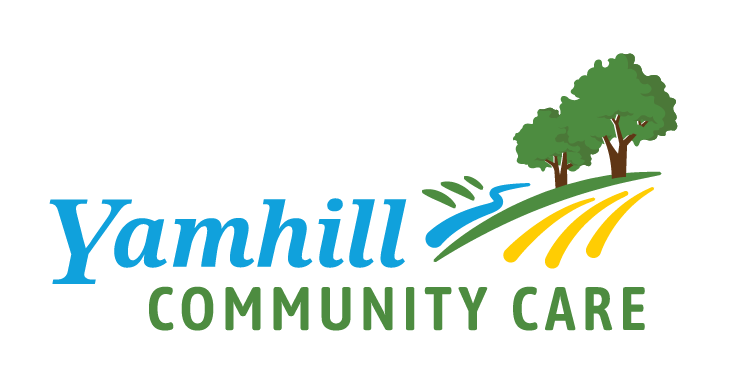 Yamhill Community CareHealth-Related Social Needs Community Capacity Building Funds OverviewBackground1115 Waiver OverviewEvery state must follow a standard set of rules determined by the federal government on how to operate their Medicaid programs. States can, however, ask the federal government for permission to change, or “waive,” some aspects of their Medicaid rules outlined in Section 1115 of the Social Security Act. Section 1115 Medicaid Demonstrations give states flexibility to design and improve programs and to show how new policy approaches such as eligibility expansion, service expansion or using innovative service delivery systems can improve care, increase efficiency, and reduce costs. Under 1115 authority, states may receive approval to test new approaches to paying for and delivering covered services and defining or limiting benefit packages. Oregon recently received 1115 waiver approval from the federal government that seeks to build on Oregon’s strong history of innovation in health care and make progress toward: Creating a more equitable, culturally, and linguistically responsive health care system Helping contain costs by providing quality health care Investing in equitable and culturally appropriate health care, and Ensuring everyone can get the coverage they needMore information on Oregon’s 1115 Oregon Health Plan (OHP) Medicaid waiver is available online. What is Oregon’s Health-Related Social Needs Initiative?Where we are born, live, learn, work, play, and age, can affect our health and quality of life. Access to health care, healthy foods, and safe housing or “Health-Related Social Needs,” (HRSN) are important to our health. As part of the state’s 1115 Medicaid Demonstration waiver, Oregon was authorized to design and implement an HRSN initiative within the state’s Medicaid program, OHP. The state’s partners—including Coordinated Care Organizations (CCOs), providers, community organizations and others—will launch a set of non-medical services not typically offered through Medicaid as part of the HRSN Initiative. Services will include housing-related supports, nutrition services and climate devices for qualifying individuals experiencing a life transition, defined by CMS. Providers of HRSN services—including community-based organizations, social service agencies, and others—will play an important role in delivering services to qualifying members. What is Community Capacity Building Funding?As part of the HRSN initiative, the state has been authorized to spend up to $119 million for infrastructure funding, or what the state is calling “Community Capacity Building Funding.” This funding supports investments necessary to:1) create robust, equitable networks of HRSN providers across the state and2) build the necessary capabilities and capacity of community partners. Community Capacity Building Funding (CCBF) will play an important role in building the capacity of community partners to participate in the health care delivery system. CCBF will play an important role in building the capacity of community partners to participate in the health care delivery system. CCBF is distinct from but can be seen as complementary to other opportunities to support investments in community capacity via the SHARE Initiative (Supporting Health for All through REinvestment) and/or Health-Related Services (HRS). CCOs will administer CCBF. A CCO is a network of all types of health care providers (physical health care, addictions, and mental health care) who have agreed to work together in their local communities to serve people who receive health care coverage under the OHP. CCOs are focused on prevention and helping people manage chronic conditions, like diabetes. This helps reduce unnecessary emergency room visits and gives people support to be healthy. Today, there are 16 CCOs operating in communities around Oregon. More information on CCOs can be found online. CCOs will be responsible for reviewing applications against minimum eligibility criteria, awarding funding to eligible entities, disbursing funding to awarded entities, and monitoring funding uses amongst eligible entities to prevent fraud, waste, and abuse. Organizations who wish to receive HRSN CCBF must submit this application and budget funding request to the CCO operating in the service area in which they will provide HRSN Services. Organizations may apply to more than one CCO to meet the needs of their service area. However, funding requests must be non-duplicative. More information about CCO Service Areas and contact information for the CCBF are available online on the OHA CCBF webpage https://www.oregon.gov/oha/HSD/Medicaid-Policy/Pages/CCBF.aspxWhat are the allowable uses for Community Capacity Building Funding?CCBF can only be spent on four allowable use categories. These are defined by CMS in the HRSN Infrastructure Protocol. Allowable uses for Community Capacity Building Funds are in 4 categories: TechnologyDevelopment of Business or Operational PracticesWorkforce development and;Outreach, education, and conveningSpecifically, under each category funds may be used for: TechnologyProcuring IT infrastructure/data platforms needed to enable, for example: Authorization of HRSN servicesReferral to HRSN servicesHRSN service deliveryHRSN service billing HRSN program oversight, monitoring and reporting Modifying existing systems to support HRSNDevelopment of an HRSN eligibility and services screening toolIntegration of data platforms/systems/toolsOnboarding to new, modified or existing systems (e.g., community information exchange) Training for use of new, modified or existing systems (e.g., community information exchange)Development of business or operational practicesDevelopment of polices/procedures related to: HRSN referral and service delivery workflows Billing/invoicingData sharing/reportingProgram oversight/monitoring Evaluation Privacy and confidentiality Training/technical assistance on HRSN program and roles/responsibilitiesAdministrative items necessary to perform HRSN duties or expand HRSN service delivery capacity (e.g., purchasing of a commercial refrigerator to expand capacity to provide additional medically tailored meals to qualifying members) Planning needs for the implementation of HRSN programProcurement of administrative supports to assist implementation of HRSN programWorkforce developmentCost of recruiting, hiring, and training new staffSalary and fringe for staff that will have a direct role in overseeing, designing, implementing, and executing HRSN responsibilities, time limited to a period of 18 months. Organizations may not access this funding for the same individual more than once.  Necessary certifications, training, technical assistance and/or education for staff participating in the HRSN program (e.g., on culturally competent and/or trauma informed care) Privacy/confidentiality training/technical assistance related to HRSN service deliveryProduction costs for training materials and/or experts as it pertains to the HRSN programOutreach, education and convening Production of materials necessary for promoting, outreach, training and/or education Translation of materialsPlanning for and facilitation of community-based outreach events to support awareness of HRSN servicesPlanning for and facilitation of learning collaboratives or stakeholder convenings Community engagement activities necessary to support HRSN program implementation and launch (e.g., roundtable to solicit feedback on guidance documents)Administrative or overhead costs associated with outreach, education or convening. What criteria will be used to evaluate this application for funding? Organizations applying for funding must meet the following minimum eligibility criteria: Apply during an application windowBe an eligible organization type, as defined by CMSCommit to work with other HRSN partnersBe financially stable (either independently or through use of a fiscal sponsor) as determined by the CCO Have the ability to provide HRSN services to qualifying individualsState intent to contract as an HRSN service providerAttest that requested Community Capacity Building funding will not duplicate other fundsFunding requests detailed in the application meet the definition of allowable usesSubmit a fully completed application and budget requestApplications will be evaluated based on the following: There is a strong justification for why Community Capacity Building Funds are needed to support the delivery and capacity to deliver HRSN servicesThe application communicates that the organization has relevant experience providing HRSN/ similar services OR that the organization intends to develop new capacity to offer one or more HRSN servicesThe application explicitly describes how the organization will promote health equity through the use of the Community Capacity Building FundsThe application communicates that the organization provides services in a culturally and linguistically responsive and trauma informed mannerPriority will be given to organizations that predominately serve the listed HRSN services covered populations and the priority populations listed below: HRSN Services Covered Populations: (See STCs 9.5 for Population Description) ​​​ ​Young Adults with Special Health Care Needs (YSCHN)  ​​Adults and youth discharged from an Institution for Mental Disease ​​Adults and youth released from incarceration ​​Youth involved with child welfare ​​Individuals transitioning to Dual Status ​​Individuals who are homeless or at risk of homelessness ​​Individuals with a high-risk clinical need in a region experiencing extreme weather Priority Populations:  ​​American Indian/Alaska Native/Indigenous communities: ​​Asian communities: ​​Black/African American/African communities: ​​Latino/a/x communities: ​​Pacific Islander communities: ​​Eastern European communities: ​​People with disabilities: ​LGBTQIA2S+ communities: ​​Immigrant and refugee communities: ​​Rural communities: ​​Faith communities: ​​Houseless communities: ​​People with behavioral health conditions: Yamhill Community Care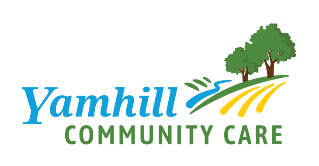 Health Related Social Needs Community Capacity Building Funds ApplicationCommunity Capacity Building Funds Application InstructionsIn order to receive funding, Organizations must complete and sign this application form in its entirety. For this form to be considered complete, all components must be filled out, a budget request must be attached, and the application must be signed by the authorized representative from the entity applying for funding. Complete application and email to funding@yamhillcco.org by 11:59pm Monday, April 22nd. Webinar recordings will be available on the YCCO website: https://yamhillcco.org/community-programs/funding-opportunities/ Technical assistance is available to answer questions and discuss alignment with Health Related Social Needs provider requirements. Please email funding@yamhillcco.org . Applicant Organization Information The purpose of this section is to collect general information about the Applicant Organization. Please complete the information requested in the table below. Eligibility Criteria Organizations must meet minimum eligibility criteria to receive Community Capacity Building Funding. Please attest to the following:  The organization is capable of providing or supporting the provision of one or more HRSN services to Medicaid beneficiaries within the state of Oregon The organization intends to contract with one or more CCOs or with the Fee-for-Service Third Party Contractor (FFS TPC) to serve as an HRSN provider for at least one HRSN service The organization demonstrates a history of responsible financial administration via recent annual financial reports, an externally conducted audit, experience receiving other federal funding or other similar documentationThe following organization types are eligible to apply for and receive Community Capacity Building Funding. Please select the box that most closely aligns with your organization type (select more than one, as needed):  Community-based organizations, including:  Social-services agencies Housing agencies and providers Food and nutrition service providers Climate service providers Outreach and engagement providers Provider organizations that include those that provide or coordinate HRSN services, including:  Case management providers Traditional health workers Organizations focused on children, women and families City, county and local government agencies Network Manager(s) to support HRSN contracting, implementation, invoicing and service deliveryHRSN Community Capacity Building Funding Applicant Organization Questions Who will be servedThe purpose of this section is to collect information about the population served by your organization and to learn more about its culturally responsive and specific strategies to engage individuals. Counties served. Please indicate with an X in what counties your organization will provide HRSN services.  Baker Benton Clackamas Clatsop Columbia Coos Crook Curry Deschutes Douglas Gilliam Grant Harney Hood River Jackson  Jefferson Josephine Klamath Lake Lane Lincoln Linn Malheur Marion Morrow Multnomah Polk Sherman Tillamook Umatilla Union Wallowa Wasco Washington Wheeler YamhillFor each county marked above, your organization must provide specific details about: 1) the current working relationship and knowledge of that county 2) current or planned partnerships to support the work proposed and 3) the work being proposed in that county, including how their specific population(s) of focus in each county will benefit from the proposed work.If your organization does not have existing relationships in the county, you must describe how you intend to build those relationships. (300 words max)Populations to be served. Please select the populations to be served by your organization. Select only the specific populations you will serve from each list below:HRSN Services Covered Populations: ( for Population Description) Young Adults with Special Health Care Needs (YSCHN)  Adults and youth discharged from an Institution for Mental Disease Adults and youth released from incarceration Youth involved with child welfare Individuals transitioning to Dual Status Individuals who are homeless or at risk of homelessness Individuals with a high-risk clinical need in a region experiencing extreme weatherPriority Populations:  American Indian/Alaska Native/Indigenous communities: Asian communities: Black/African American/African communities: Latino/a/x communities: Pacific Islander communities: Eastern European communities: People with disabilities: LGBTQIA2S+ communities: Immigrant and refugee communities: Rural communities: Faith communities: Houseless communities: People with behavioral health conditions: Other communities not listed above (please describe): Language access provided by your organization. Please indicate your organization’s capacity to speak and write in languages other than English. Also indicate whether the language capacity comes from a native or non-native speaker.Language 1: ______________ Spoken fluently by native speaker(s) Spoken fluently by nonnative speaker(s) or access to an interpretation service Written by native speaker(s) Written by nonnative speaker(s) or access to translation serviceLanguage 2: ______________ Spoken fluently by native speaker(s) Spoken fluently by nonnative speaker(s) or access to an interpretation service Written by native speaker(s) Written by nonnative speakers or access to translation serviceLanguage 3: ______________ Spoken fluently by native speaker(s)  Spoken fluently by nonnative speaker(s) or access to an interpretation service Written by native speaker(s)  Written by nonnative speakers or access to translation serviceLanguage 4: ______________ Spoken fluently by native speaker(s)  Spoken fluently by nonnative speaker(s) or access to an interpretation service Written by native speaker(s)  Written by nonnative speakers or access to translation service(Optional) Other language access offered by your organization not already listed above:HRSN Community Capacity Building Funding Request and Justification Organizational Background Information Describe how your organization will use Community Capacity Building Funding to build capacity to provide HRSN services to populations of focus. Ensure the response includes a description of how the Organization will promote health equity through the delivery of HRSN service. (250 words max) Describe how your organization provides culturally and linguistically responsive and trauma informed services to the populations served. (250 words max)Please check below which HRSN services initiative (Climate Support, Housing, Nutrition Supports, Outreach and Education) your organization has experience with.  For each answer marked, 1) describe below your experience providing these services and 2) describe how your organization intends to provide this service as an HRSN service provider. Check all that apply.  A. Climate Services: Describe your organization’s experience providing climate services.  Please also explain how you intend to provide climate services as an HRSN provider. (200 words max) B. Housing Supports:Describe your organization’s experience providing housing support services.  Please also explain how you intend to provide housing support services as an HRSN provider. (200 words) C. Nutrition supports:Describe your organization’s experience providing nutrition support services. Please also explain how you intend to provide housing support services as an HRSN provider. (200 words) D. Outreach and Education: Describe your organization’s experience providing outreach and education services.  Please also explain how you intend to provide outreach and education services as an HRSN provider. (200 words)Allowable Funding UsesThe purpose of this section is to collect information about: the purpose of your funding request; funding need and justification; and how funding will be utilized. Eligible entities may request Community Capacity Building Funding to support the development and implementation of HRSN services across four categories: TechnologyDevelopment of Business or Operational PracticesWorkforce Development andOutreach, Education and Partner ConveningCheck the box for each category in which you are seeking funding.  You must also provide a short description of 1) why funding is needed and 2) how it will be used to build capacity to participate in the HRSN program 3) your organizations experience in this category. Check all that apply. A) Technology: Procuring IT infrastructure/data platforms to support HRSN. For example: 	Authorization of HRSN services	Referral to HRSN services	HRSN service delivery	HRSN service billing	HRSN program oversight, monitoring and reporting Modifying existing systems to support HRSN Development of an HRSN eligibility/services screening tool Integration of data platforms/systems/tools Onboarding to new, modified, or existing systems (e.g. community information exchange) Training for use of new, modified, or existing systemsIf seeking funding for Technology, please describe the following: 1) why funding is needed 2) how it will be used to build capacity to participate in the HRSN program and 3) your organizations experience in this category. (250 words max) B) Development of Business or Operational Practices: Development of policies/procedures related to:HRSN referral and service delivery workflowsBilling/invoicingData sharing/reportingProgram oversight/monitoring EvaluationPrivacy and confidentiality Training/technical assistance on HRSN program roles/responsibilities Administrative items necessary to perform HRSN duties or expand HRSN service delivery capacity (e.g., purchasing of a commercial refrigerator to expand capacity to provide additional medically-tailored meals to qualifying members)  Planning needs for the implementation of the HRSN program  Procurement of administrative supports to assist with the implementation of the HRSN programIf seeking funding for Development of Operational or Business Practices, please describe the following: 1) why funding is needed and 2) how it will be used to build capacity to participate in the HRSN program 3) Organizations experience in this category. (250 words max) C) Workforce Development: Cost of hiring and training new staff Salary and fringe for staff that will have a direct role in overseeing, designing, implementing, and/or executing HRSN responsibilities, time limited to a period of 18 months. Organizations may not access this funding for the same individual more than once Necessary certifications, training, technical assistance, and/or education for staff participating in the HRSN program (e.g., on culturally competent and/or trauma informed care)  Privacy/confidentiality training/technical assistance related to HRSN service delivery Production costs for training materials and/or experts as it pertains to the HRSN programIf seeking funding for Workforce Development, please describe the following: 1) why funding is needed and 2) how it will be used to build capacity to participate in the HRSN program 3) Organizations experience in this category. (250 words max)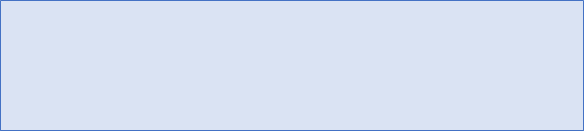  D) Outreach, Education, and Partner Convening: Production of materials necessary for marketing, outreach, training, and/or education Translation of materials Planning for and facilitation of community-based outreach events to support awareness of HRSN services Planning for and facilitation of learning collaboratives or partner convenings  Community engagement activities necessary to support HRSN program implementation and launch (e.g., roundtable to solicit feedback on guidance documents) Administrative or overhead costs associated with outreach, education, or convening. If seeking funding for Outreach, Education and Partner Convening, please describe the following: 1) why funding is needed and 2) how it will be used to build capacity to participate in the HRSN program 3) Organizations experience in this category. (250 words max)Has your organization applied to or been awarded funds from other CCOs for the Community Capacity Building Funding? If yes, please provide detail as to which CCOs and for what activities (200 words max).  Yes	 NoAttestations and CertificationAs an authorized representative of the Organization, the Organization attests as follows and agrees to the following conditions: The funding received through the HRSN Community Capacity Building Funding initiative will not duplicate or supplant reimbursement received through other federal, state and local funds. Funding received for the HRSN Community Capacity Building Funding initiative will only be spent on allowable uses as stated above. The Organization will submit progress reports on HRSN Community Capacity Building Funding in a manner and on a timeframe specified by the CCO. The Organization understands that the CCO may suspend, terminate or recoup HRSN Community Capacity Building Funding in instances of underperformance and/or fraud, waste and abuse.  The Organization will alert the CCO if circumstances prevent it from carrying out activities described in the program application. In such cases, the Organization may be required to return unused funds contingent upon the circumstances. As the authorized representative of the Organization, I attest that all information provided in this application is true and accurate to the best of my knowledge.Signature ___________________________________________________________________________Name and Title ______________________________________________________________________Date __________________________Applicant Organization NamePoint of Contact NamePoint of Contact TitlePoint of Contact Telephone NumberPoint of Contact Email AddressMailing Address